Testovací souprava k prokázání protilátek proti viru leukózy skotu (BLV)Pouze pro veterinární užitíNázev a zamýšlené užitíTestovací souprava IDEXX Leukosis Serum X2 nabízí rychlou, jednoduchou, citlivou a specifickou metodu pro detekci protilátek proti viru leukózy skotu (BLV) ve vzorcích séra a plazmy skotu (individuálních nebo směsných až do 10 jedinců). Popis a principyMikrotitrační destičky jsou dodávány potažené inaktivovaným antigenem. Zředěné vzorky určené k testování se inkubují v jamkách těchto destiček. Jakákoli protilátka specifická pro BLV se naváže na antigen v jamkách a utvoří komplex antigen-protilátka na vnitřním povrchu jamek. Nenavázaný materiál se z jamek odstraní vymytím. 
Následně se přidá peroxidázou značený anti-ruminantní  IgG konjugát, který se váže na protilátky komplexované antigenem BLV. Nenavázaný konjugát se odstraní vymytím a do jamek se přidá substrát. Stupeň vznikajícího zabarvení (optická hustota se měří při 450 nm) je přímo úměrný množství protilátek ve vzorku, specifických pro BLV. Výsledek se získá porovnáním optické hustoty (OD) vzorků s OD pozitivní kontroly. Reagencie                                                                             ObjemUchováváníReagencie uchovávejte při teplotě 2–8 °C. Reagencie jsou za předpokladu řádného skladování stabilní do data exspirace.Potřebné materiály, které nejsou součástí soupravyPřesné mikropipety nebo multikanálové mikropipetyJednorázové pipetovací špičkyVálec na promývací roztok opatřený stupnicíČtečka  96jamkových mikrotitračních destiček (vybavená filtrem s vlnovou délkou 450 nm)Promývací zařízení na mikrodestičky (manuální, poloautomatický nebo automatický systém)Pro přípravu reagencií používaných při testu používejte pouze destilovanou nebo deionizovanou voduVortex nebo ekvivalentní třepačkaKryt mikrodestičky (víko, hliníková fólie nebo lepicí) a/nebo vlhká komoraInkubátor schopný uchovávat teplotu +37°C (±3°C)Bezpečnostní opatření a upozornění pro uživateleSe všemi biologickými materiály zacházejte jako s potenciálně infekčními.Při manipulaci se vzorky a reagencii používejte ochranné rukavice / ochranné oblečení / ochranné prostředky na oči nebo obličej.Další informace najdete v materiálových bezpečnostních listech.Upozornění a bezpečnostní opatření pro použití reagencií najdete na konci tohoto letáku.Laboratorní postupyPro dosažení optimálních výsledků přesně dodržujte tento protokol. K zachování přesnosti a správnosti je nezbytné pečlivé pipetování, měření času a promývání během postupu. Pro každý vzorek a kontrolu použijte vždy novou pipetovací špičku.Roztok TMB nevystavujte silnému světlu nebo jakýmkoli oxidačním činidlům. Pro manipulaci s roztokem TMB používejte čisté skleněné nebo plastové nádoby. Všechny odpady je třeba před likvidací řádně dekontaminovat. Obsah likvidujte v souladu s místními, regionálními a státními předpisy.Snažte se zabránit kontaminaci složek soupravy. Nenalévejte nepoužité reagencie zpět do nádob.Nepoužívejte soupravu po datu exspirace.Příprava promývacího roztokuKoncentrát mycího roztoku (10X) je třeba temperovat na 18–26 °C a promíchat, aby se rozpustily všechny sražené soli. Koncentrát mycího roztoku (10X) musí být před použitím zředěn destilovanou nebo deionizovanou vodou v poměru 1:10 (1 díl koncentrátu a 9 dílů destilované vody, např. 100 ml koncentrátu mycího roztoku (10 X) + 900 ml destilované vody). Pokud byl připraven ve sterilních podmínkách, lze promývací roztok uchovávat jeden týden při teplotě  2–8°C.Postup testuVšechny reagenční roztoky použité v tomto testu musí mít teplotu 18–26°C. Reagencie se míchají jemným kroužením.1. Vyjměte potažené destičky ze sáčku a označte pozice vzorků. Pokud použijete jen část destičky,vezměte jen takové množství jamek, jaké je potřebné pro daný počet testovaných vzorků. Ostatní jamky uložte spolu s desikantem do přiloženého uzavíratelného sáčku a uložte při teplotě 2–8°C.2. Dejte 90 μl ředicího roztoku do každé jamky.3. Dejte 10 μl NEŘEDĚNÉHO pozitivního kontrolního vzorku (PK) do duplicitních jamek.4. Dejte 10 μl NEŘEDĚNÉHO negativního kontrolního vzorku (NK) do duplicitních jamek.5. Použijte 10 μl NEŘEDĚNÉHO testovaného vzorku (individuálního nebo směsného) na jamku.6. Smíchejte obsah jamek jemným poklepáváním nebo použijte třepačku.7. Zakryjte destičku a inkubujte 60 minut (±5 min.) při +37°C (± 3°C) nebo 14 - 18 hodin při 18–26°C. Při obou z těchto možností by měly být destičky těsně uzavřeny nebo inkubovány ve vlhké komoře s kryty, aby se zabránilo vypařování. 8. Odstraňte roztok a každou jamku třikrát promyjte přibližně 300 µl mycího roztoku.  Destička nesmí mezi umýváním a před přidáním příští reagencie vyschnout. Po posledním odstranění tekutiny odstraňte zbývající mycí tekutinu z každé destičky poklepáváním na savý materiál. 9. Přidejte 100 μl konjugátu do každé jamky.10. Zakryjte destičku a inkubujte 60 minut (±5 min.) při +37°C (± 3°C). Destičky by měly být těsně uzavřeny nebo inkubovány ve vlhké komoře s kryty, aby se zabránilo vypařování. 11. Opakujte krok č. 8. 12. Přidejte 100 μl TMB substrátu č. 12 do každé jamky.13. Inkubujte 15 minut (±1 min.) při 18–26°C. 14. Přidejte 100 μl zastavovacího roztoku č. 3 do každé jamky.15. Odečtěte výsledky při vlnové délce 450 nm. Poznámka: Zajistěte vyhodnocení destiček do dvou hodin od přidání zastavovacího roztoku. 16. Výpočty: Kontrolní vzorkyNKx = NK1 A(450) + NK2 A(450)                                     PKx = PK1 A(450) + PK2 A(450)
                           2                                                                                                  2Kritéria validity NKx ≤ 0,500                PKx ≤ 2,000                   PKx – NKx ≥ 0,300Při neplatnosti výsledků je třeba předpokládat chybu v technice provedení. Doporučuje se důkladně znovu prostudovat přiložený leták a test provést znovu. VzorkyS/P % = 100 x A(450) vzorku – NKx                                PKx – NKx17. IntepretaceIndividuální vzorkyNegativní: S/P % < 30Suspektní: 30 ≤ S/P % < 40Pozitivní: S/P % ≥ 40Pokud zůstává vzorek suspektní (podezřelý) i po opakování testu, měl by být od tohoto zvířete získán a vyhodnocen nový vzorek. Pokud je i nový vzorek podezřelý, měla by být zvážena epidemiologická (epizootologická) situace. Směsné vzorky (až do 10 jedinců)Negativní: S/P % < 20Pozitivní: S/P % ≥ 20Pokud směsný vzorek vykazuje pozitivní výsledek, měly by být vzorky použité k přípravě směsného vzorku otestovány individuálně. Poznámka: Společnost IDEXX má přístrojové a softwarové systémy, které vypočítávají průměry a podíly blokování a poskytují souhrny údajů.Potřebujete-li technickou podporu:IDEXX USA Tel: +1 800 548 9997 or +1 207 556 4895IDEXX Evropa Tel: +800 727 43399Obraťte se na manažera nebo distributora společnosti IDEXX pro Vaši oblast nebo navštivte naši webovou stránku: www.idexx.com/production/contactlpd*IDEXX a Test With Confidence jsou ochranné známky nebo zapsané ochranné známkyspolečnosti IDEXX Laboratories, Inc. nebo jejích přidružených společností ve Spojených státech amerických a/nebo v jiných zemích.©2015 IDEXX Laboratories, Inc. All rights reserved. (Všechna práva vyhrazena.)Varování
H318 / P280 / P305+P351+P338 / P310Ředicí roztokZpůsobuje vážné poškození očí. Používejte ochranné brýle / obličejový štít. V PŘÍPADĚ ZASAŽENÍ OČÍ: Důkladně vyplachujte vodou po několik minut. Odstraňte kontaktní čočky, pokud jsou používány a pokud to lze snadno. Pokračujte ve vyplachování. Okamžitě kontaktujte toxikologické centrum nebo lékaře.H315/H319/P280/P332+P313/P337+P313TMB substrát - Dráždí kůži. Způsobuje vážné podráždění očí. Používejte ochranné rukavice / ochranné brýle / obličejový štít.Dojde-li k podráždění kůže: Vyhledejte lékařskou pomoc / ošetření. Přetrvává-li podráždění očí: Vyhledejte lékařskou pomoc / ošetření.H302/H315/H317/H319/H335/P280/P333+P313/P337+P313/P363Zastavovací roztok: Zdraví škodlivý při požití. Může způsobit podráždění kůže. Může vyvolat alergickou kožní reakci. Způsobuje vážné podráždění očí. Může způsobit podráždění dýchacích cest. Používejte ochranné rukavice / ochranné brýle / obličejový štít.Dojde-li k podráždění kůže nebo vyrážce: Vyhledejte lékařskou pomoc / ošetření. Přetrvává-li podráždění očí: Vyhledejte lékařskou pomoc / ošetření.Kontaminované oblečení před opětovným použitím vyperte.Popis symbolů:IDEXX Laboratories, Inc.One IDEXX DriveWestbrook, Maine 04092USAVýrobceIDEXX Switzerland AGStationsstrasse 12CH-3097 Liebefeld-BernŠvýcarskoZástupce pro EUIDEXX Europe B.V.P.O. Box 13342130 EK HoofddorpNizozemsko1Destička potažená antigenem BLV102Pozitivní kontrolní vzorek1 x 1,5 ml3Negativní kontrolní vzorek1 x 1,5 ml4Konjugát1 x 110 ml5Roztok k ředění vzorků1 x 110 mlATMB substrát č. 121 x 100 mlBZastavovací roztok č. 31 x 100 mlCPromývací koncentrát (10x)1 x 480 mlOstatní komponenty:  Sáček se zipovým uzávěremOstatní komponenty:  Sáček se zipovým uzávěrem1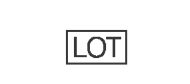 Číslo šarže 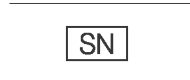 Sériové číslo 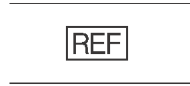 Katalogové číslo 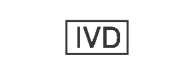 Diagnostika in vitro 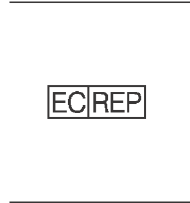 Autorizovaný zástupce v Evropském společenství 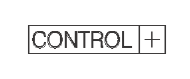 Pozitivní kontrola 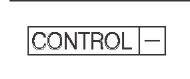 Negativní kontrola 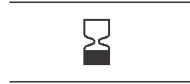 Použijte do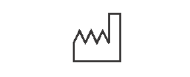 Datum výroby 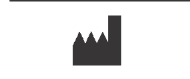 Výrobce 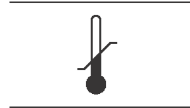 Teplotní limity 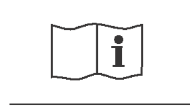 Viz návod k použití 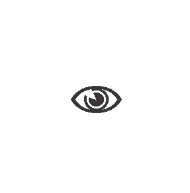 Důležitá změna v pokynech pro uživatele 